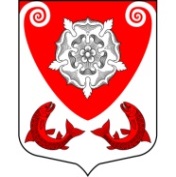 МЕСТНАЯ  АДМИНИСТРАЦИЯМО РОПШИНСКОЕ СЕЛЬСКОЕ ПОСЕЛЕНИЕМО ЛОМОНОСОВСКОГО  МУНИЦИПАЛЬНОГО РАЙОНАЛЕНИНГРАДСКОЙ ОБЛАСТИП О С Т А Н О В Л Е Н И Е№ 341от 09.07.2021г. Об утверждении Генеральной схемы санитарной очистки территории муниципального образования Ропшинское сельское поселение Ломоносовского района Ленинградской  областиВ соответствии с Федеральными законами от 06.10.2003 №131-ФЗ «Об общих принципах организации местного самоуправления в Российской Федерации», от 24.06.1998 № 89-ФЗ «Об отходах производства и потребления», от 10.01.2002 № 7 -ФЗ «Об охране окружающей среды», постановлением Госстроя РФ от 21.08.2003 № 152 «Об утверждении методических рекомендаций о порядке разработки генеральных схем очистки территорий населенных пунктов Российской Федерации», администрация муниципального образования Ропшинское сельское поселение Ломоносовского  района Ленинградской  областиПОСТАНОВЛЯЕТ:Утвердить Генеральную схему санитарной очистки территории муниципального образования Ропшинское сельское поселение Ломоносовского района Ленинградской  области согласно приложению.Настоящее постановление подлежит официальному опубликованию (обнародованию) и размещению на официальном сайте Ропшинского сельского поселения.Настоящее постановление вступает в силу после его официального опубликования (обнародования).Контроль за исполнением настоящего постановления возлагается на заместителя главы администрации.Глава местной администрации МО Ропшинское сельское поселение                                      	       М.М. Дзейгов